Тема:  «Загадки зимушки - зимы»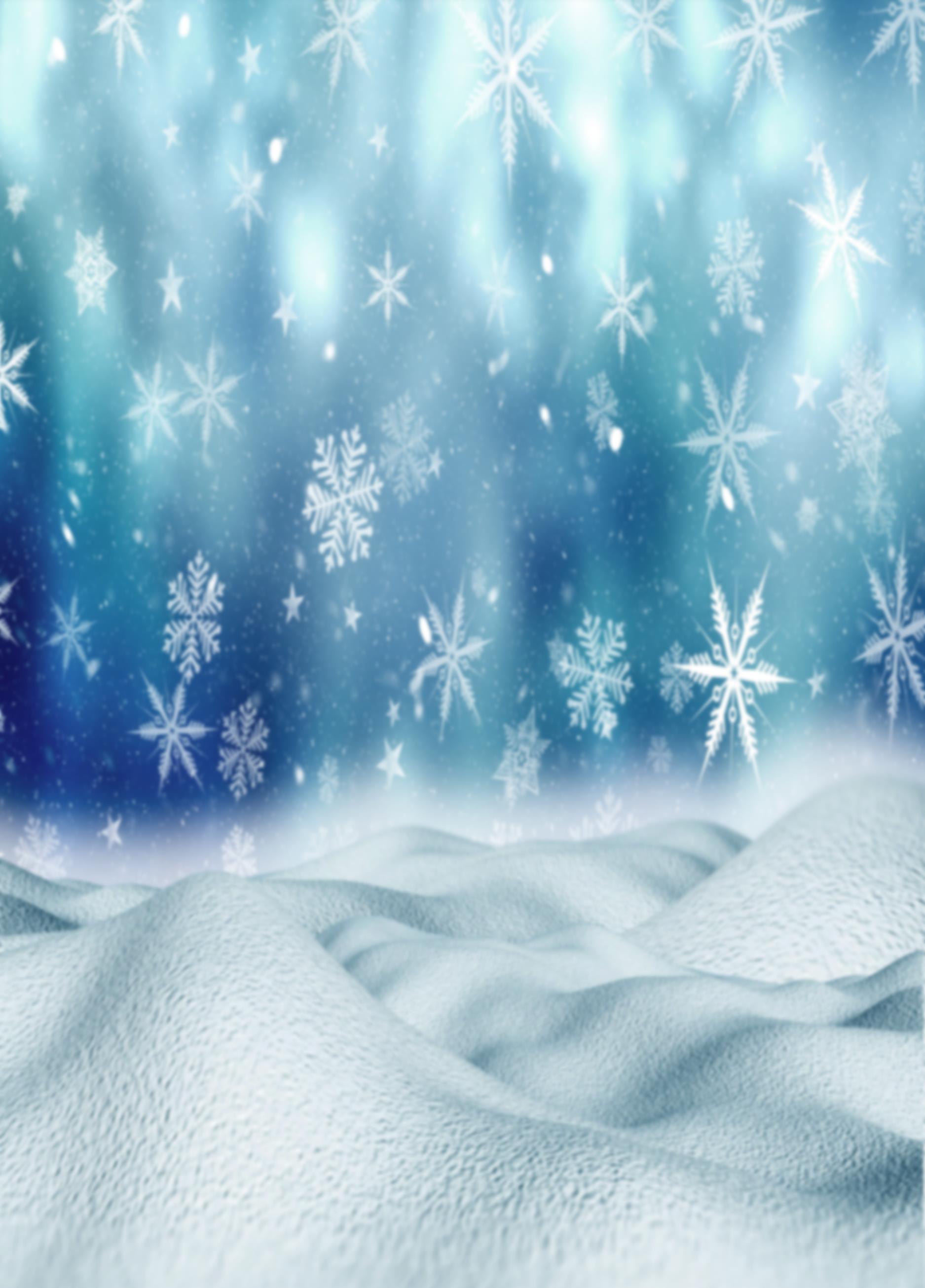 Задачи:  Развивать умение самостоятельно выбирать сюжет для лепки в соответствии с темой.Загадать загадку: Явилась вслед за осеньюЯ по календарю.Я самый лучший праздник вамНа радость подарю!А землю белым снегом яУкутала сама.Ребята, отгадайте-ка,Ну, кто же я? ...(Зима)Беседа с детьми:- Когда Зимушка - Зима приходит, на улице становится очень холодно. И что нам нужно сделать, чтобы не замёрзнуть?- Зимой очень весело. Можно в снегу побаловаться, в снежки поиграть. Кататься на санках.- Много тайн и загадок скрывает от нас зимняя пора, и мы попробуем их разгадать.Загадки:Они летают в небесах                                                       Змейкой вьются по земле,И тут же тают на носах. (Снежинки)                                    Воют жалостно в трубе,                                                                                            Засыпают снегом ели.Что за чудо-покрывало?                                                             Это - зимние... (метели)Ночью все вдруг белым стало.Не видать дорог и рек -Их укрыл пушистый... (снег)                                                    На форточке картинки                                                                                            Из белой паутинки. (Иней)Кто-то к дому подходилИ нигде не наследил!Но забавные картиныПоявились на окне:                                                                      Заморозил чародейПьют медведи чай с малиной,                                                 И озера, и ручей.Едут зайцы на коне,                                                                     Холодом дышал, и вотКто же он, что ночь не спал                                                     Не вода в ручье, а... (лед)И на стеклах рисовал? (Мороз)Техника выполнения (рельефная лепка )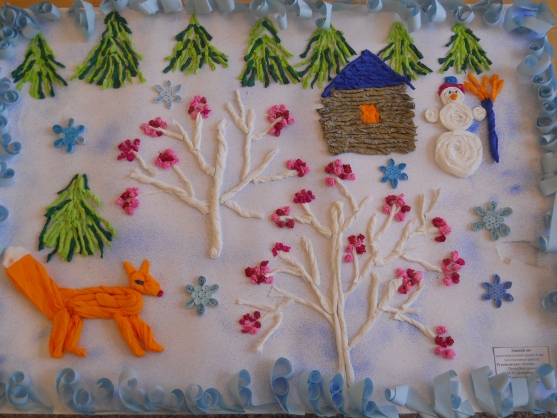 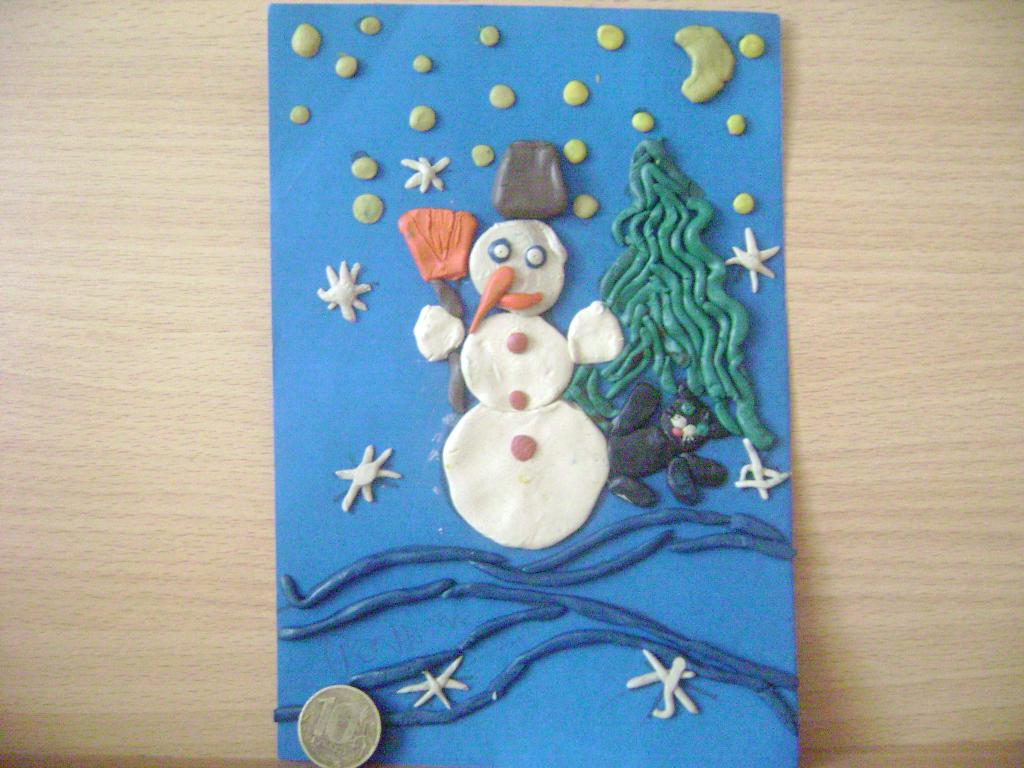 